No First Look Wedding Schedule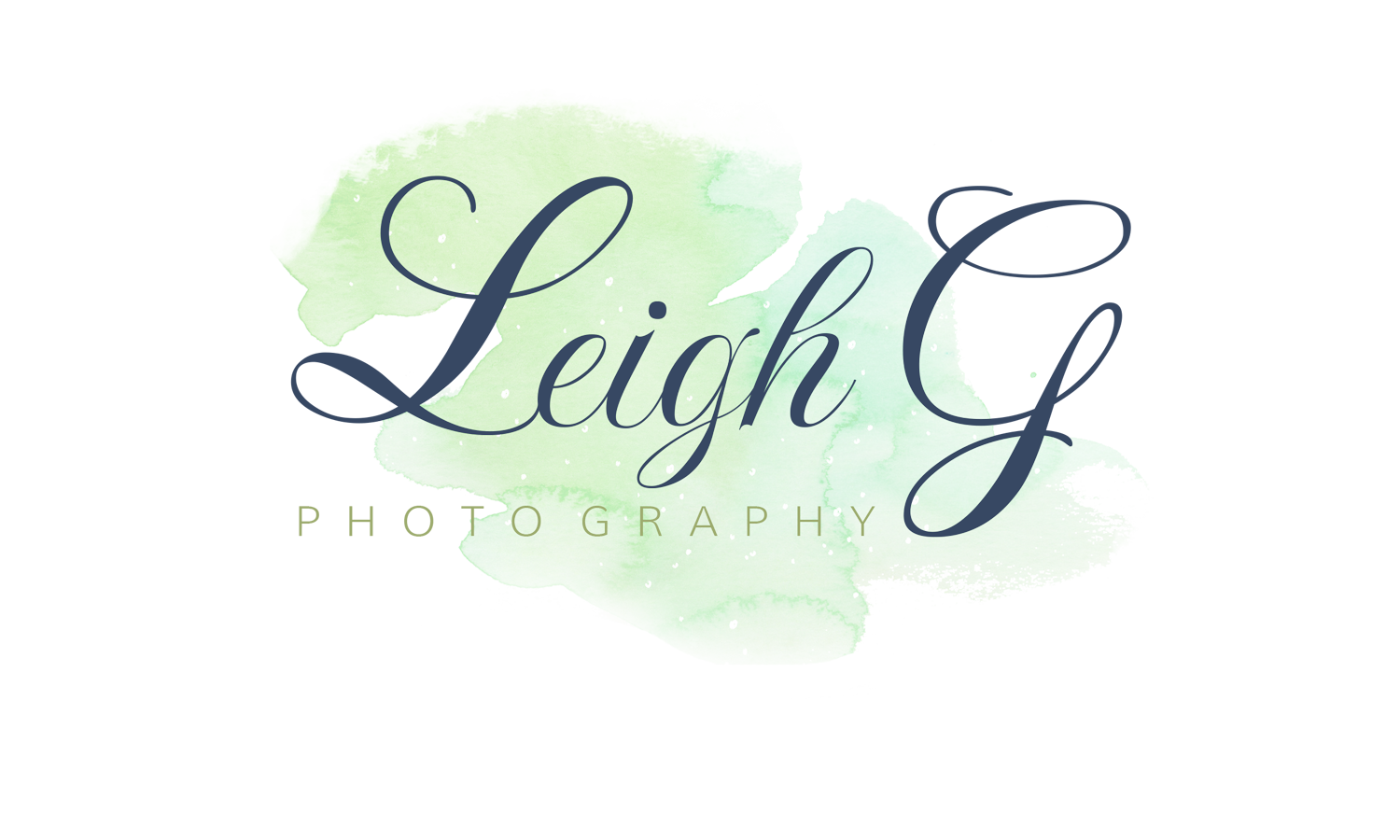 11:00 pm –Leigh Shoots Bride’s Details & Peter Shoots Groom’s Details 12:00 pm – Bride Gets Dressed – All Bridesmaids and Mother of the Bride Dressed12:20 pm – Separate bridal party & bride and groom portraits1:30 pm – Bridal Party in place for Ceremony ________________________________________________________________________2:00 pm – Wedding Ceremony2:30 pm – Family Formals 3:00 pm – Full Bridal Party Photos  3:20 pm – Bride and Groom Portraits________________________________________________________________________4:00 pm – Bridal Party Introduced into Reception 4:05 pm – Bride & Groom First Dance4:15 pm – Maid of Honor & Best Man Toast – Course 1 Served 4:45 pm – Course 2 Served 5:10 pm – Father / Daughter & Mother / Son Dances5:30 pm – Cake Cutting & Cake Service 5:50 pm – Dancing Begins! (Sunset Photos Weather and Season Permitting) 6:30 pm – Bouquet/Garter or Dollar Dance or friend photos 7:00 pm – Photographers Conclude